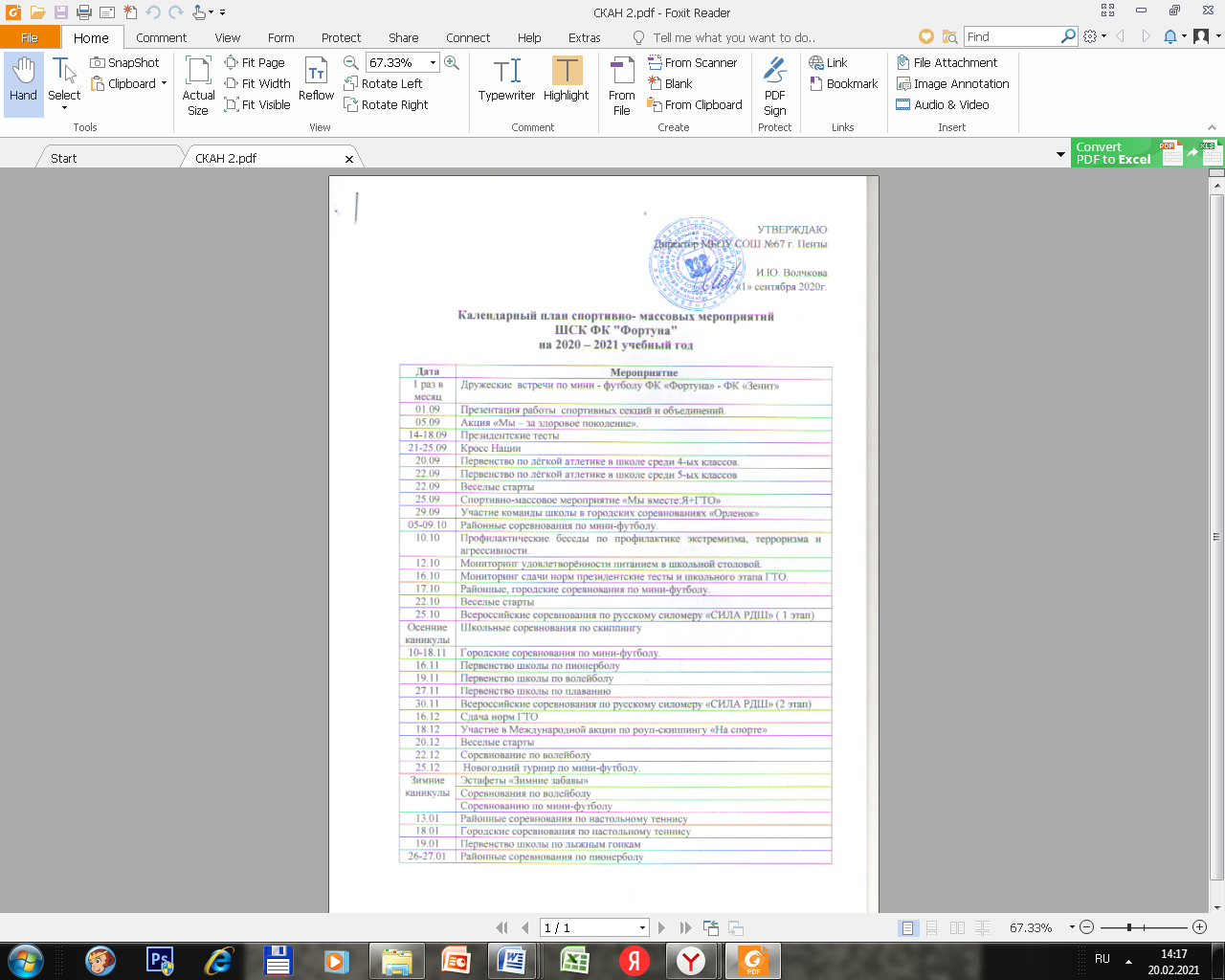 04.02Районные, городские соревнования лыжные гонки05.02Районные соревнования поплаванию06.02Районные, городские соревнования лыжная эстафета08.02Районные соревнования по настольному теннису12.02Районные соревнования по хоккею с мячом13.02Лыжня России13.02Муниципальные соревнования по шахматам «Белая Ладья»17.02Спартакиада молодежи допризывного возраста по военно-прикладным видам спорта имени Героя Российской Федерации Р.Г. Берсенева.18.02Районные, городские соревнования лыжная эстафета19.02Соревнования по сборке и разборке автомата20.02Спортивный праздник, посвящённый Дню защитника Отечества24-25.02Районные игры по баскетболу в рамках Спартакиады школьников 8-11 классов26.02Соревнования по волейболу посвящённые В.А. Стукалову.25.02Сдача норм ГТО1.03Тимбилдинг04.03Районные, городские соревнования лыжные гонки.10.03Районные, городские соревнования лыжная эстафета11.03Районные соревнования по плаванию11-17.03Городские соревнования по баскетболу18-24.03Районные соревнования по волейболу22-26.03.Спортивные мероприятия в пришкольном ДООл с ДП «Солнышко» (по отдельному плану07.04Всемирный День Здоровья В течение месяцаПодготовка к городской легкоатлетической эстафете, посвященной 76 –ой годовщине со дня Победы советского народа в ВОв.15.04.Городские соревнования по плаванию посвященные летчику - космонавту А.М. Самокутяеву.14-20.04Городские соревнования по волейболу20-21.04Районные, городские соревнования по лёгкоатлетическому кроссу.09.05Городская лёгкоатлетическая эстафета, посвящённая 76 –ой годовщине со дня Победы19.05Городская лёгкоатлетическая эстафета17-21.05Президентские тесты.20.05Единый урок ОБЖ с приглашением сотрудников МЧС.22.05Акция "Займись спортом стань первым".24.05День здоровья01.06Спортивный праздник, посвященный дню защиты детей.июньСпортивные мероприятия в пришкольном ДООл с ДП «Солнышко» (по отдельному плану)